PALÁCIO 1º DE NOVEMBROMENSAGEM AO PROJETO DE LEI Nº _____/2017, QUE “ESTABELECE NO CALENDÁRIO MUNICIPAL O DIA 15 DE JUNHO COMO DIA DE CONSCIENTIZAÇÃO E COMBATE À VIOLÊNCIA CONTRA A PESSOA IDOSA”.Srs. Vereadores:Atendendo a pedido da sebseção de Itatiba da Ordem dos Advogados do Brasil – OAB, apresentamos os presente projeto de lei.Assevere-se que o dia 15 de junho é fixado como ‘Dia Mundial de Conscientização e Combate à Violência Contra a Pessoa Idosa’ pela Organização das Nações Unidas – ONU e pela Rede Internacional de Prevenção à Violência à Pessoa Idosa, desde o ano de 2006.Demais disso, o objetivo da data é criar uma consciência mundial, social e política da existência da violência contra a pessoa idosa e, simultaneamente, disseminar a ideia de não aceitá-la como normal, promovendo ações educativas e preventivas nesse sentido.
Por fim, editando-se lei municipal acerca do assunto, teremos mais um mecanismo para a promoção, o debate, a conscientização e o fomento às políticas públicas em favor da pessoa idosa.Pelos motivos expostos, conta-se com a compreensão e adesão dos Nobres Pares.Palácio 1º de Novembro, 11 de Maio de 2017.FLÁVIO MONTE                HIROSHI BANDOPresidente – DEM           Vice-Presidente – PPPALÁCIO 1º DE NOVEMBROPROJETO DE LEI Nº _____/2017, QUE “ESTABELECE NO CALENDÁRIO MUNICIPAL O DIA 15 DE JUNHO COMO DIA DE CONSCIENTIZAÇÃO E COMBATE À VIOLÊNCIA CONTRA A PESSOA IDOSA”.A CÂMARA MUNICIPAL DE ITATIBA APROVA:Art. 1º - Fica instituído no Calendário Oficial do Município de Itatiba o dia 15 de junho como data comemorativa anual de ‘Conscientização e Combate à Violência Contra a Pessoa Idosa’.Art. 2º - Nesta data, poderá haver ações educativas e preventivas destinadas à orientação, conscientização e combate à violência contra a pessoa idosa.Art. 3º - O Poder Executivo regulamentará a presente Lei, no que couber.Art. 4º -  Esta Lei entra em vigor na data de sua publicação.Palácio 1º de Novembro, 11 de Maio de 2017.FLÁVIO MONTE                HIROSHI BANDOPresidente – DEM           Vice-Presidente – PP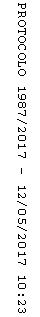 